It’s a WONDERful World Plan Sheet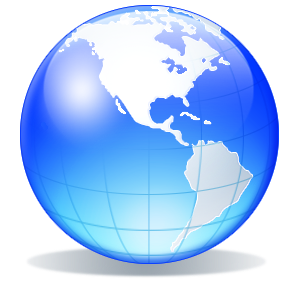 Type Name of Wonder HereOptional:WOW moments:    Find 3 things that are interesting and unique about your wonder that you haven’t already mentioned.Time Remaining?Quotes:  Find 2 quotes about your location from an historical/famous person.InformationAnswersWeb SiteCopy and paste the URL1.Location: Country2.Why is it considered a wonder? Which list is it on?3.Man-made or Natural?4.Time it was made? Existed?5.Who made it? If applicable.6.Does it still exist?7.Interesting Fact #18.Interesting Fact #29.Interesting Fact #3Something InterestingWeb Site1.2.3.QuoteWeb Site1.2.